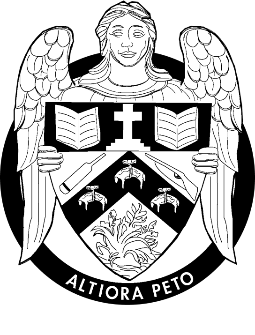 Blazer Award PocketsBlazer Awards are given out for Academic and Sporting achievements.  When the student receives an award he will receive a letter acknowledging it.For the first award the student will Bring the letter to the Uniform Shop.  The cost is $25 and this can be made by either eftpos, credit card or cash.Once the embroidery is complete the student will be advised via school email to collect it from Student Services.  The student will then need to arrange for the pocket to be handsewn onto their blazer.  The pocket is positioned on the right side of the blazer, in line with the left pocket.If the student has previously received an award and already has a Blazer Award pocket they will need to Remove the current award pocket from the blazerBring both the award pocket and the letter for the new achievement to the uniform shop.  The  cost is $10 per achievement.  The may be paid by either Cash, Eftpos or Credit cardOnce the embroidery is complete the student will be advised via school email to collect it from Student Services.  The pocket is then handsewn back onto the Blazer.